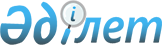 О радиационной безопасности населенияЗакон Республики Казахстан от 23 апреля 1998 года № 219.
      Вниманию пользователей!
      Для удобства пользования РЦПИ создано ОГЛАВЛЕНИЕ
      Сноска. По всему тексту слова "полномочные", "полномочных", "Полномочные", "полномочным", "полномочными" заменены соответственно словами "уполномоченные", "уполномоченных", "Уполномоченные", "уполномоченным", "уполномоченными" Законом РК от 10.01.2011 № 383-IV (вводится в действие по истечении десяти календарных дней после его первого официального опубликования).
      Настоящий Закон регулирует общественные отношения в области обеспечения радиационной безопасности населения, в целях охраны его здоровья от вредного воздействия ионизирующего излучения.  Глава 1. Общие положенияСтатья 1. Основные понятия, используемые в настоящем Законе 
      В настоящем Законе используются следующие основные понятия:
      уровень вмешательства - величина предотвращаемой дозы, при достижении которой в случаях возникновения ситуаций хронического или аварийного облучения принимаются защитные или послеаварийные меры;
      эффективная доза - величина поглощенной энергии ионизирующего излучения, используемая как мера риска возникновения отдаленных последствий облучения организма человека и отдельных его органов с учетом их радиочувствительности;
      контролируемая зона - это территория, на которой действуют специальные правила по радиационному контролю, допуску и проживанию людей;
      ионизирующее излучение - излучение, состоящее из заряженных, незаряженных частиц и фотонов, которые при взаимодействии со средой образуют ионы разных знаков;
      эксплуатирующая организация – юридическое лицо, осуществляющее деятельность по обращению с объектами использования атомной энергии;
      персонал – физические лица, постоянно или временно работающие с источниками ионизирующего излучения или находящиеся по условиям труда в сфере их воздействия;
      радиационная авария - нарушение пределов безопасной эксплуатации объекта использования атомной энергии, при котором произошел выход радиоактивных продуктов и (или) ионизирующего излучения за предусмотренные проектом нормальной эксплуатации границы, которые могли привести или привели к облучению людей или радиоактивному загрязнению окружающей среды выше установленных норм;
      радиационная безопасность – состояние свойств и характеристик объекта использования атомной энергии, обеспеченное комплексом мероприятий, ограничивающих радиационное воздействие на персонал, население и окружающую среду, в соответствии с нормами, установленными законодательством Республики Казахстан;
      радиационная защита - совокупность радиационно-гигиенических, проектно-конструкторских, технических и организационных мероприятий, направленных на обеспечение радиационной безопасности;
      радиационный мониторинг - систематические наблюдения за состоянием радиационной обстановки как на объектах использования источников ионизирующего излучения, так и в окружающей среде;
      естественный радиационный фон - доза излучения, создаваемая космическим излучением и излучением природных радионуклидов, естественно распределенных в земле, воде, воздухе, других элементах биосферы, пищевых продуктах и организме человека;
      техногенно измененный радиационный фон - естественный радиационный фон, измененный в результате деятельности человека;
      техногенный радиационный фон - это уровни показателей, характеризующие радиационную обстановку за вычетом уровней этих же показателей, характеризующих естественный радиационный фон данной местности. 
      Сноска. Статья 1 в редакции Закона РК от 29.12.2006 № 209 (порядок введения в действие см. ст.2); с изменениями, внесенными законами РК от 10.01.2011 № 383-IV (вводится в действие по истечении десяти календарных дней после его первого официального опубликования); от 12.01.2016 № 443-V (вводится в действие по истечении десяти календарных дней после дня его первого официального опубликования); от 25.02.2021 № 12-VII (вводится в действие по истечении десяти календарных дней после дня его первого официального опубликования).

Статья 2. Законодательство Республики Казахстан в области обеспечения радиационной безопасности
      Законодательство Республики Казахстан в области обеспечения радиационной безопасности основывается на Конституции Республики Казахстан, состоит из Закона Республики Казахстан "Об использовании атомной энергии", настоящего Закона, а также иных нормативных правовых актов Республики Казахстан. Статья 3. Основные принципы обеспечения радиационной безопасности 
      Основными принципами обеспечения радиационной безопасности являются:
      принцип нормирования - непревышение допустимых пределов индивидуальных доз облучения граждан от всех источников ионизирующего излучения;
      принцип обоснования - запрещение всех видов деятельности по использованию источников ионизирующего излучения, при которых полученная для человека и общества польза не превышает риск возможного вреда, причиненного дополнительным к естественному радиационному фону облучением;
      принцип оптимизации - поддержание на возможно низком и достижимом уровне с учетом экономических и социальных факторов индивидуальных доз облучения и числа облучаемых лиц при использовании любого источника ионизирующего излучения;
      принцип аварийной оптимизации – форма, масштаб и длительность принятия мер в чрезвычайных (аварийных) ситуациях должны быть оптимизированы так, чтобы мероприятия по ликвидации последствий радиационной аварии принесли больше пользы, чем вреда.
      Сноска. Статья 3 с изменением, внесенным Законом РК от 25.02.2021 № 12-VII (вводится в действие по истечении десяти календарных дней после дня его первого официального опубликования).

Статья 4. Обеспечение радиационной безопасности 
      Радиационная безопасность обеспечивается: 
      проведением комплекса мер правового, организационного, инженерно-технического, санитарно-гигиенического, профилактического, воспитательного, общеобразовательного и информационного характера; 
      реализацией государственными органами Республики Казахстан, общественными объединениями, физическими и юридическими лицами мероприятий по соблюдению норм и правил в области радиационной безопасности; 
      осуществлением радиационного мониторинга на всей территории республики;
      реализацией программ качественного обеспечения радиационной безопасности на всех уровнях осуществления практической деятельности с источниками ионизирующего излучения. 
      Сноска. Статья 4 с изменением, внесенным Законом РК от 03.07.2013 № 124-V (вводится в действие по истечении десяти календарных дней после его первого официального опубликования).

 Глава 2. Государственное управление, надзор и контроль
в области обеспечения радиационной безопасностиСтатья 5. Компетенция Правительства Республики Казахстан
      Правительство Республики Казахстан:
      1) разрабатывает основные направления государственной политики в области обеспечения радиационной безопасности населения;
      2) выполняет иные функции, возложенные на него Конституцией, настоящим Законом, иными законами Республики Казахстан и актами Президента Республики Казахстан.
      Сноска. Статья 5 в редакции Закона РК от 25.02.2021 № 12-VII (вводится в действие по истечении десяти календарных дней после дня его первого официального опубликования).

Статья 6. Компетенция государственных органов по обеспечению радиационной безопасности
      1. К компетенции уполномоченного государственного органа в области использования атомной энергии относятся:
      1) реализация государственной политики в области обеспечения радиационной безопасности населения, предусмотренная законодательством Республики Казахстан в области использования атомной энергии;
      2) разработка и утверждение технических регламентов в области обеспечения радиационной безопасности; 
      3) разработка и утверждение квалификационных требований к персоналу, занятому на объектах использования атомной энергии;
      4) осуществление иных полномочий, предусмотренных настоящим Законом, иными законами Республики Казахстан, актами Президента Республики Казахстан и Правительства Республики Казахстан.
      2. К компетенции государственного органа в сфере санитарно-эпидемиологического благополучия населения относятся:
      1) организация и осуществление государственного санитарно-эпидемиологического контроля и надзора за соблюдением требований санитарных правил, гигиенических нормативов и технических регламентов в области обеспечения радиационной безопасности населения;
      2) осуществление иных полномочий, предусмотренных настоящим Законом, иными законами Республики Казахстан, актами Президента Республики Казахстан и Правительства Республики Казахстан.
      3. Уполномоченный орган в области охраны окружающей среды, таможенные органы Республики Казахстан и Пограничная служба Комитета национальной безопасности Республики Казахстан в пределах своей компетенции обеспечивают радиационную безопасность населения в соответствии с законодательством Республики Казахстан.
      Сноска. Статья 6 в редакции Закона РК от 25.02.2021 № 12-VII (вводится в действие по истечении десяти календарных дней после дня его первого официального опубликования).

Статья 7. Государственное нормирование по обеспечению радиационной безопасности
      1. Государственное нормирование по обеспечению радиационной безопасности осуществляется путем установления норм радиационной безопасности, санитарных правил, гигиенических нормативов, строительных норм и правил, правил охраны труда, методических, инструктивных и иных документов по радиационной безопасности. Данные акты должны учитывать международные стандарты по радиационной безопасности и не должны противоречить положениям настоящего Закона. 
      2. Санитарно-эпидемиологические правила и нормы, технические регламенты в сфере радиационной безопасности утверждаются в порядке, установленном законодательством Республики Казахстан. 
      3. Распорядительные, инструктивные, методические и иные документы по вопросам радиационной безопасности утверждаются и принимаются уполномоченными государственными органами и эксплуатирующими организациями в пределах их компетенции на основе технических регламентов в сфере радиационной безопасности. 
      Сноска. В статью 7 внесены изменения - Законом РК от 29 декабря 2006 г. № 209 (порядок введения в действие см. ст.2). 

Статья 8. Производственный контроль за обеспечением радиационной безопасности
      1. Эксплуатирующие организации проводят производственный контроль за обеспечением качества радиационной защиты.
      2. Порядок выполнения производственного контроля в области обеспечения радиационной безопасности для каждой эксплуатирующей организации определяется с учетом особенностей и условий, выполняемых ею работ.
      3. Должностные лица эксплуатирующей организации, осуществляющие производственный контроль за обеспечением радиационной защиты, при выявлении нарушения требований радиационной безопасности, санитарных правил и гигиенических нормативов, правил радиационной безопасности, строительных норм и правил, правил охраны труда, распорядительных, инструктивных, методических и иных документов в области обеспечения радиационной безопасности применяют меры воздействия, предусмотренные законами Республики Казахстан.
      Сноска. Статья 8 в редакции Закона РК от 12.01.2016 № 443-V (вводится в действие по истечении десяти календарных дней после дня его первого официального опубликования); с изменением, внесенным Законом РК от 25.02.2021 № 12-VII (вводится в действие по истечении десяти календарных дней после дня его первого официального опубликования).

 Глава 3. Общие требования к обеспечению
радиационной безопасностиСтатья 9. Требования к оценке состояния радиационной безопасности 
      1. При планировании и принятии решений в области обеспечения радиационной безопасности, анализе их эффективности государственными органами, местными исполнительными органами областей, городов республиканского значения, столицы, эксплуатирующими организациями проводится оценка радиационной безопасности с целью обеспечения требований радиационной безопасности, санитарных правил и гигиенических нормативов в области радиационной безопасности.
      2. Оценка радиационной безопасности осуществляется государственным органом в сфере санитарно-эпидемиологического благополучия населения, уполномоченным органом в области охраны окружающей среды и уполномоченным государственным органом в области использования атомной энергии на основе:
      1) характеристики радиоактивного загрязнения окружающей среды; 
      2) анализа обеспечения мероприятий по радиационной безопасности и выполнения норм, правил и гигиенических нормативов в области радиационной безопасности; 
      3) вероятности радиационных аварий и их масштаба; 
      4) степени готовности к эффективной ликвидации радиационных аварий и их последствий; 
      5) анализа доз облучения, получаемых отдельными группами населения от всех источников ионизирующего излучения; 
      6) числа лиц, подвергшихся облучению выше установленных пределов доз облучения. 
      3. Результаты оценки радиационной безопасности анализируются и утверждаются уполномоченным государственным органом в области использования атомной энергии.
      Сноска. Статья 9 в редакции Закона РК от 20 декабря 2004 г. № 13 (вводится в действие с 1 января 2005 г.); с изменениями, внесенными законами РК от 29 декабря 2006 г. № 209 (порядок введения в действие см. ст.2); от 12.01.2016 № 443-V (вводится в действие по истечении десяти календарных дней после дня его первого официального опубликования).

Статья 10. Требования к обеспечению радиационной безопасности при обращении с источниками ионизирующего излучения 
      Эксплуатирующие организации обязаны:
      соблюдать требования настоящего Закона и иных нормативных правовых актов в области обеспечения радиационной безопасности; 
      планировать и осуществлять мероприятия по обеспечению радиационной безопасности и сохранности источников ионизирующего излучения; 
      проводить работы по обоснованию радиационной безопасности новой (модернизируемой) продукции, материалов и веществ, технологических процессов и производств, являющихся источниками ионизирующего излучения; 
      осуществлять систематический производственный контроль за радиационной обстановкой на рабочих местах, в помещениях, на территориях организаций, в контролируемых зонах, а также за выбросом и сбросом радиоактивных веществ; 
      проводить регулярный контроль и учет индивидуальных доз облучения персонала; 
      проводить подготовку и аттестацию должностных лиц и персонала, специалистов служб производственного радиационного контроля, других лиц, постоянно или временно выполняющих работы с источниками ионизирующего излучения; 
      организовывать проведение предварительных (при поступлении на работу) и периодических медицинских осмотров персонала; 
      регулярно информировать персонал об уровнях ионизирующего излучения на их рабочих местах и о величине полученных ими индивидуальных доз облучения; 
      своевременно информировать государственные органы, уполномоченные осуществлять государственное управление, надзор и контроль в области обеспечения радиационной безопасности, об аварийных ситуациях, о нарушениях технологического регламента, создающих угрозу радиационной безопасности; 
      выполнять заключения, постановления, предписания должностных лиц, уполномоченных на то государственных органов, осуществляющих государственное управление, надзор и контроль в области обеспечения радиационной безопасности; 
      обеспечивать реализацию прав граждан в области обеспечения радиационной безопасности.
      Сноска. Статья 10 с изменениями, внесенными Законом РК от 12.01.2016 № 443-V (вводится в действие по истечении десяти календарных дней после дня его первого официального опубликования).

Статья 11. Обеспечение радиационной безопасности при воздействии природных радионуклидов
      1. Облучение населения и персонала, обусловленное содержанием радона и других природных радионуклидов, в жилых и производственных помещениях не должно превышать установленные нормативы. 
      2. В целях защиты населения и персонала от влияния природных радионуклидов должны осуществляться: 
      выбор земельных участков для строительства зданий и сооружений с учетом уровня выделения радона из почвы и радиационного фона; 
      проектирование и строительство зданий и сооружений с учетом предотвращения поступления радона в воздух этих помещений; 
      проведение производственного контроля строительных материалов, приемка зданий и сооружений в эксплуатацию с учетом уровня содержания радона в воздухе помещений и радиационного фона; 
      эксплуатация зданий и сооружений с учетом уровня содержания в них радона и радиационного фона. 
      3. При невозможности выполнения нормативов путем снижения уровня содержания радона и радиационного фона в зданиях и сооружениях должен быть изменен характер их использования. 
      4. Запрещается использовать строительные материалы и изделия, не отвечающие требованиям по обеспечению радиационной безопасности. 
      5. Дозы облучения населения от природных источников излучения не должны превышать нормы, установленные для них уполномоченным органом в области здравоохранения. 
      Сноска. В статью 11 внесены изменения - Законом РК от 29 декабря 2006 г. № 209 (порядок введения в действие см. ст.2). 

Статья 12. Обеспечение радиационной безопасности при производстве пищевых продуктов и при потреблении питьевой воды
      Производственное сырье, пищевые продукты, питьевая вода и контактирующие с ними в процессе изготовления, хранения, транспортировки и реализации материалы и изделия должны отвечать требованиям норм радиационной безопасности. Статья 13. Обеспечение радиационной безопасности граждан при проведении медицинских процедур 
      1. При проведении медицинских процедур с использованием радиоизотопов или других источников ионизирующего излучения используются соответствующие средства защиты граждан (пациентов). Доза облучения пациентов не должна превышать уровень, установленный нормативными правовыми актами в области радиационной безопасности.
      2. При проведении медицинских процедур пациенту предоставляется полная информация об ожидаемой и (или) полученной дозах облучения и о возможных последствиях ее воздействия. Гражданин (пациент) имеет право отказаться от таких медицинских процедур, за исключением профилактических исследований, проводимых в целях выявления заболеваний, опасных в эпидемиологическом отношении. 
      3. Медицинская организация, проводившая процедуры с использованием источников ионизирующего излучения, несет ответственность, предусмотренную законами Республики Казахстан, за возможное негативное влияние на здоровье или жизнь пациента, если такая причинная связь будет доказана в судебном порядке. 
      4. Для всех медицинских процедур с использованием радиоизотопов или других источников ионизирующего излучения медицинская организация в целях обеспечения радиационной безопасности при проведении таких процедур разрабатывает и утверждает в уполномоченном органе по использованию атомной энергии программу обеспечения качества медицинских услуг.
      5. В квалификационных требованиях к медицинской деятельности с использованием источников ионизирующего излучения устанавливаются требования к квалификации специалистов, допущенных к работам, порядку их аттестации и переаттестации, программа подготовки и переподготовки.
      6. Использование радиоактивных веществ и других источников ионизирующего излучения для диагностики, профилактики и лечения заболеваний разрешается только в соответствии с методами (методиками), утвержденными уполномоченным органом в области здравоохранения, содержащими требования по обеспечению радиационной безопасности пациентов. 
      Сноска. Статья 13 в редакции Закона РК от 29.12.2006 № 209 (порядок введения в действие см. ст. 2).

Статья 14. Учет и контроль индивидуальных доз облучения
      Контроль и учет индивидуальных доз облучения, полученных гражданами при работе с источниками ионизирующего излучения, проведении медицинских рентгенорадиологических процедур, а также обусловленных природным и техногенным радиационным фоном, осуществляются в рамках единой государственной системы контроля и учета индивидуальных доз облучения в порядке, определяемом государственным органом в сфере санитарно-эпидемиологического благополучия населения.
      Сноска. Статья 14 в редакции Закона РК от 29.09.2014 № 239-V (вводится в действие по истечении десяти календарных дней после дня его первого официального опубликования); с изменениями, внесенными законами РК от 12.01.2016 № 443-V (вводится в действие по истечении десяти календарных дней после дня его первого официального опубликования); от 25.02.2021 № 12-VII (вводится в действие по истечении десяти календарных дней после дня его первого официального опубликования).

 Глава 4. Обеспечение радиационной безопасности при
радиационной аварииСтатья 15. Деятельность уполномоченных государственных органов при радиационной аварии 
      Уполномоченные государственные органы при радиационной аварии руководствуются настоящим Законом и осуществляют свою деятельность в соответствии с законодательством Республики Казахстан о гражданской защите и законодательством Республики Казахстан в области использования атомной энергии.
      Сноска. Статья 15 с изменениями, внесенными законами РК от 12.01.2016 № 443-V (вводится в действие по истечении десяти календарных дней после дня его первого официального опубликования); от 14.05.2020 № 329-VI (вводится в действие по истечении десяти календарных дней после дня его первого официального опубликования).

Статья 16. Обеспечение аварийной готовности
      Эксплуатирующие организации обязаны иметь:
      перечень потенциальных радиационных аварий с прогнозом их последствий и прогнозом радиационной обстановки, согласованный с уполномоченным государственным органом; 
      критерии принятия оперативных решений при возникновении радиационной аварии и уровни вмешательства, согласованные с уполномоченным государственным органом; 
      план мероприятий по защите персонала и населения от радиационной аварии и ее последствий, согласованный с местным исполнительным органом области (города республиканского значения, столицы), уполномоченными государственными органами, осуществляющими государственное управление, надзор и контроль в области обеспечения радиационной безопасности; 
      средства для оповещения и обеспечения ликвидации последствий радиационной аварии; 
      медицинские средства профилактики радиационных поражений и средства оказания медицинской помощи пострадавшим при радиационной аварии; 
      аварийно-спасательные формирования, создаваемые из числа персонала. 
      Сноска. Статья 16 с изменениями, внесенными законами РК от 20 декабря 2004 г. № 13 (вводится в действие с 1 января 2005 г.); от 29 декабря 2006 г. № 209 (порядок введения в действие см. ст. 2); от 12.01.2016 № 443-V (вводится в действие по истечении десяти календарных дней после дня его первого официального опубликования).

Статья 17. Обязанности эксплуатирующих организаций по обеспечению радиационной безопасности при радиационной аварии
      Сноска. Заголовок в редакции Закона РК от 12.01.2016 № 443-V (вводится в действие по истечении десяти календарных дней после дня его первого официального опубликования).
      В случае радиационной аварии эксплуатирующая организация обязана:
      незамедлительно проинформировать о радиационной аварии  уполномоченные государственные органы, осуществляющие государственное управление, надзор и контроль в области обеспечения радиационной безопасности, а также местные исполнительные органы областей (городов республиканского значения, столицы) и население территорий, на которых возможно повышенное облучение;
      совместно с уполномоченными государственными органами обеспечить выполнение мероприятий по защите персонала и населения от радиационной аварии и ее последствий; 
      принять меры по оказанию медицинской помощи пострадавшим при радиационной аварии; 
      принять меры по локализации очага радиоактивного загрязнения и предотвращению распространения радиоактивных веществ в окружающей среде; 
      провести анализ и подготовить прогноз развития радиационной аварии и изменений радиационной обстановки при радиационной аварии; 
      принять меры по нормализации радиационной обстановки на территории эксплуатирующей организации после ликвидации радиационной аварии;
      принять меры по оценке индивидуальных доз облучения персонала и населения и по передаче этих данных в органы здравоохранения и другие  уполномоченные государственные органы. 
      Сноска. Статья 17 с изменениями, внесенными законами РК от 20.12.2004 № 13 (вводится в действие с 01.01.2005); от 12.01.2016 № 443-V (вводится в действие по истечении десяти календарных дней после дня его первого официального опубликования); от 28.12.2018 № 210-VI (вводится в действие по истечении десяти календарных дней после дня его первого официального опубликования).

Статья 18. Планируемое повышенное облучение граждан, привлекаемых для ликвидации последствий радиационной аварии
      1. Планируемое повышенное облучение граждан, привлекаемых для ликвидации последствий радиационной аварии, спасательных и неотложных работ и дезактивации, может быть обусловлено только необходимостью спасения людей и предотвращения еще большего их облучения. 
      2. Планируемое повышенное облучение граждан, привлекаемых для ликвидации последствий радиационных аварий, допускается один раз за период жизни при добровольном согласии и предварительном информировании о возможных дозах облучения и риске для здоровья. 
      3. Виды, размеры компенсаций и возмещение вреда, причиненного радиационным воздействием здоровью лиц, привлекаемых для выполнения указанных работ, устанавливаются законодательством Республики Казахстан.  Глава 5. Права и обязанности граждан, общественных
объединений и организаций в области
обеспечения радиационной безопасностиСтатья 19. Право на радиационную безопасность
      Граждане Республики Казахстан, иностранцы и лица без гражданства, проживающие на территории Республики Казахстан, имеют право на радиационную безопасность. Это право обеспечивается проведением комплекса мероприятий по предотвращению радиационного воздействия на организм человека ионизирующего излучения выше установленных норм, а также выполнением физическими лицами и эксплуатирующими организациями требований по обеспечению радиационной безопасности.
      Сноска. Статья 19 в редакции Закона РК от 12.01.2016 № 443-V (вводится в действие по истечении десяти календарных дней после дня его первого официального опубликования).

Статья 20. Право на получение информации
      Физические и юридические лица имеют право получать информацию в области обеспечения радиационной безопасности через уполномоченные государственные органы и средства массовой информации в соответствии с законодательством Республики Казахстан.
      Сноска. Статья 20 в редакции Закона РК от 12.01.2016 № 443-V (вводится в действие по истечении десяти календарных дней после дня его первого официального опубликования).

Статья 21. Право граждан на возмещение вреда, причиненного их жизни и здоровью, имущественных убытков при облучении ионизирующим излучением или в результате радиационной аварии
      1. Граждане имеют право на возмещение вреда, причиненного их жизни и здоровью, и на возмещение имущественных убытков, обусловленных облучением ионизирующим излучением сверх установленных пределов, или в результате радиационной аварии, в соответствии с законодательством Республики Казахстан. 
      2. (исключен) 


      3. К пострадавшим от радиационного воздействия относятся: 
      лица, получившие дозу облучения выше допустимой, при ликвидации радиационной аварии; 
      лица, получившие эффективную дозу облучения от источников ионизирующего излучения, превышающую дозовый предел, установленный нормами радиационной безопасности для персонала и имеющим заболевания причинно связанные с этим облучением; 
      дети, страдающие отдельными видами заболеваний, определенных перечнем заболеваний, связанных с воздействием ионизирующего излучения, рожденные от родителей, если хотя бы один из них подпадает под статус пострадавших от радиационного воздействия. 
      Сноска. В статью 21 внесены изменения - Законом РК от 29 декабря 2006 г. № 209 (порядок введения в действие см. ст.2). 

Статья 22. Обязанности граждан Республики Казахстан, иностранцев и лиц без гражданства в области обеспечения радиационной безопасности
      Граждане Республики Казахстан, иностранцы и лица без гражданства, проживающие на территории Республики Казахстан, обязаны соблюдать законодательство Республики Казахстан в области обеспечения радиационной безопасности.
      На территории эксплуатирующей организации указанные лица обязаны выполнять требования должностных лиц этой организации.
      Сноска. Статья 22 в редакции Закона РК от 12.01.2016 № 443-V (вводится в действие по истечении десяти календарных дней после дня его первого официального опубликования).

 Глава 6. Ответственность за нарушение требований
радиационной безопасностиСтатья 23. Ответственность за нарушение законодательства Республики Казахстан в области обеспечения радиационной безопасности
      Нарушение законодательства Республики Казахстан в области обеспечения радиационной безопасности влечет ответственность, установленную законами Республики Казахстан.
      Сноска. Статья 23 в редакции Закона РК от 12.01.2016 № 443-V (вводится в действие по истечении десяти календарных дней после дня его первого официального опубликования).

 Глава 7. Международные договорыСтатья 24. Международные договоры в области обеспечения радиационной безопасности 
      Если международными договорами, ратифицированными Республикой Казахстан, установлены иные нормы, чем те, которые содержатся в законодательстве Республики Казахстан в области обеспечения радиационной безопасности, то применяются нормы международного договора. 
					© 2012. РГП на ПХВ «Институт законодательства и правовой информации Республики Казахстан» Министерства юстиции Республики Казахстан
				
      ПрезидентРеспублики Казахстан
